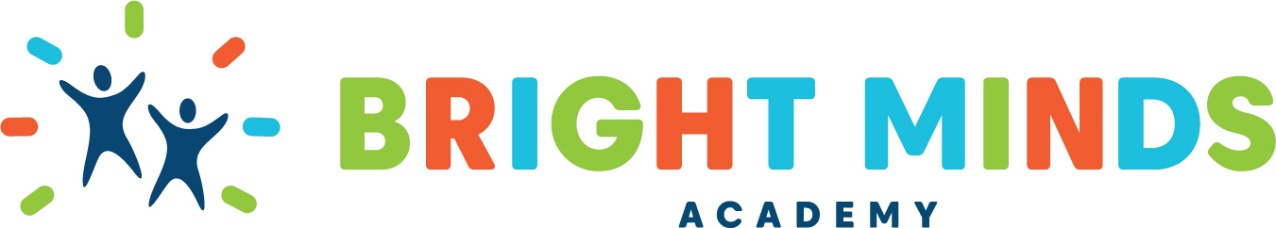 Automatic Bank Draft AgreementCustomer InformationParent Name: _________________________________     Cell Number: ______________________Parent Email: __________________________________________________Student Name: _________________________________Bank InformationAccount Number: ____________________________              Routing Number:______________________________Account Type:             Checking		  SavingsFirst Date of Draft:________________________        Amount to Draft:_____________________Occurrence:             Weekly                 Every Two Weeks                                                                                                             Monthly on the _______ of Each MonthI hereby authorize Bright Minds Academy to automatically debit tuition on its due date at the frequency stated above. Bright Minds Academy also has the authority to automatically draft a return payment fee of $25. This authorization is to remain in effect until revoked in writing and/or my child’s last day of enrollment after the two-week notice is given. ________________________________                    ______________________Signature						Date